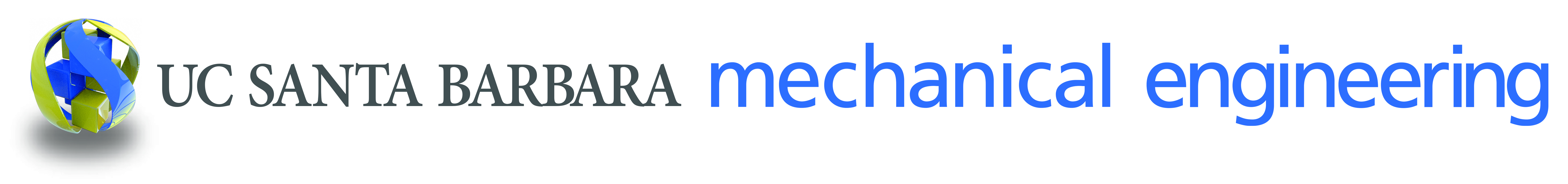 __________________________________________________________________________________________________________________________                 _______________________ 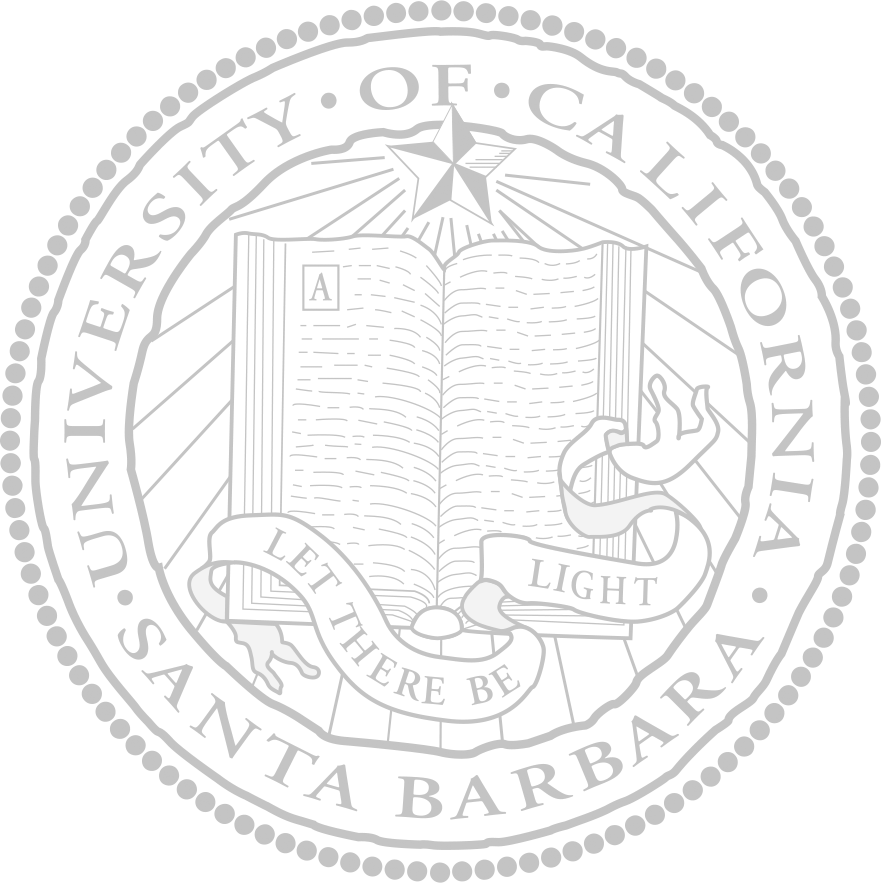                       ______________________________________________________________________________________________________________________________________________________              Department of MECHANICAL ENGINEERING • University of California Santa Barbara • CA 93106-5070 • me.ucsb.edu